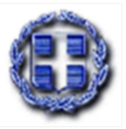 4. ΕΝΤΥΠΟ ΟΙΚΟΝΟΜΙΚΗΣ ΠΡΟΣΦΟΡΑΣ «Υποέργο 2: Προμήθεια ολοκληρωμένης πλατφόρμας ψηφιακών υπηρεσιών, συστημάτων έξυπνων πόλεων και εξοπλισμού βελτίωσης εκπαιδευτικής διαδικασίας στις σχολικές μονάδες του Δήμου Κάτω Νευροκοπίου»ΣΤΟΙΧΕΙΑ ΠΡΟΣΦΕΡΟΝΤΟΣ Ημερομηνία: Επωνυμία: Διεύθυνση: Τηλ: Fax:email: ΠΡΟΣ : ΔΗΜΟ ΚΑΤΩ ΝΕΥΡΟΚΟΠΙΟΥ   Ταχ. Δ/νση : Σωκράτους 7, Τ.Κ. 66033, Κάτω ΝευροκόπιΟΙΚΟΝΟΜΙΚΗ ΠΡΟΣΦΟΡΑΠου αφορά στον Διεθνή διαγωνισμό με τίτλο «Προμήθεια ολοκληρωμένης πλατφόρμας ψηφιακών υπηρεσιών, συστημάτων έξυπνων πόλεων και εξοπλισμού βελτίωσης εκπαιδευτικής διαδικασίας στις σχολικές μονάδες του Δήμου Κάτω Νευροκοπίου», Προϋπολογισθείσας δαπάνης 625.195,60 € συμπεριλαμβανομένου του Φ.Π.Α».Αφού έλαβα γνώση των στοιχείων της μελέτης που αφορά στην προμήθεια, την διακήρυξη αυτής με τα παραρτήματά της, καθώς και των συνθηκών εκτέλεσης της προμήθειας αυτής, υποβάλλω την παρούσα προσφορά για το ΤΜΗΜΑ 1 και δηλώνω ότι αποδέχομαι πλήρως και χωρίς επιφύλαξη ταύτα και αναλαμβάνω την παροχή της προμήθειας με τις ακόλουθες τιμές και την συνολική τιμή επί του συνολικού προϋπολογισμού αυτής.……………………., ……/……./……Ο ΠΡΟΣΦΕΡΩΝΕΛΛΗΝΙΚΗ ΔΗΜΟΚΡΑΤΙΑΑΡ. ΜΕΛ. : 5/2021Υποέργο 2: Προμήθεια ολοκληρωμένης πλατφόρμας ψηφιακών υπηρεσιών, συστημάτων έξυπνων πόλεων και εξοπλισμού βελτίωσης εκπαιδευτικής διαδικασίας στις σχολικές μονάδες του Δήμου Κάτω ΝευροκοπίουΠΕΡΙΦΕΡΕΙΑ ΑΝΑΤΟΛΙΚΗΣ ΜΑΚΕΔΟΝΙΑΣ ΚΑΙ ΘΡΑΚΗΣ ΑΡ. ΜΕΛ. : 5/2021Υποέργο 2: Προμήθεια ολοκληρωμένης πλατφόρμας ψηφιακών υπηρεσιών, συστημάτων έξυπνων πόλεων και εξοπλισμού βελτίωσης εκπαιδευτικής διαδικασίας στις σχολικές μονάδες του Δήμου Κάτω ΝευροκοπίουΔΗΜΟΣ ΚΑΤΩ ΝΕΥΡΟΚΟΠΙΟΥ ΑΡ. ΜΕΛ. : 5/2021Υποέργο 2: Προμήθεια ολοκληρωμένης πλατφόρμας ψηφιακών υπηρεσιών, συστημάτων έξυπνων πόλεων και εξοπλισμού βελτίωσης εκπαιδευτικής διαδικασίας στις σχολικές μονάδες του Δήμου Κάτω ΝευροκοπίουΔΙΕΥΘΥΝΣΗ ΟΙΚΟΝΟΜΙΚΩΝ ΥΠΗΡΕΣΙΩΝΤΜΗΜΑ ΠΡΟΥ/ΣΜΟΥ, ΛΟΓΙΣΤΗΡΙΟΥ & ΟΙΚΟΝΟΜΙΚΗΣ ΠΛΗΡΟΦΟΡΙΣΗΣΔιεύθυνση: ΣΩΚΡΑΤΟΥΣ 7Τηλέφωνα: 2523350106E-mail: nevrokop@otenet.grΑΡ. ΜΕΛ. : 5/2021Υποέργο 2: Προμήθεια ολοκληρωμένης πλατφόρμας ψηφιακών υπηρεσιών, συστημάτων έξυπνων πόλεων και εξοπλισμού βελτίωσης εκπαιδευτικής διαδικασίας στις σχολικές μονάδες του Δήμου Κάτω ΝευροκοπίουΤΜΗΜΑ 1: «Προμήθεια εξοπλισμού για την βελτίωση της εκπαιδευτικής διαδικασίας στις σχολικές μονάδες»ΤΜΗΜΑ 1: «Προμήθεια εξοπλισμού για την βελτίωση της εκπαιδευτικής διαδικασίας στις σχολικές μονάδες»ΤΜΗΜΑ 1: «Προμήθεια εξοπλισμού για την βελτίωση της εκπαιδευτικής διαδικασίας στις σχολικές μονάδες»ΤΜΗΜΑ 1: «Προμήθεια εξοπλισμού για την βελτίωση της εκπαιδευτικής διαδικασίας στις σχολικές μονάδες»ΤΜΗΜΑ 1: «Προμήθεια εξοπλισμού για την βελτίωση της εκπαιδευτικής διαδικασίας στις σχολικές μονάδες»ΤΜΗΜΑ 1: «Προμήθεια εξοπλισμού για την βελτίωση της εκπαιδευτικής διαδικασίας στις σχολικές μονάδες»ΤΜΗΜΑ 1: «Προμήθεια εξοπλισμού για την βελτίωση της εκπαιδευτικής διαδικασίας στις σχολικές μονάδες»Α/ΑΠαραδοτέοΜονάδα ΜέτρησηςΑριθμός Μοναδιαίο Κόστος Κόστος Πλέον ΦΠΑΣυνολικό Κόστος με ΦΠΑΑΟθόνη πολλαπλής αφής ανάλυσης 4K τελευταίας γενιάςΤεμ.42ΒΣυσκευή Προβολής (Projector)Τεμ.2ΓΗλεκτρονικοί ΥπολογιστέςΤεμ.43ΓΕΝΙΚΟ ΣΥΝΟΛΟΓΕΝΙΚΟ ΣΥΝΟΛΟΓΕΝΙΚΟ ΣΥΝΟΛΟΓΕΝΙΚΟ ΣΥΝΟΛΟΓΕΝΙΚΟ ΣΥΝΟΛΟ